Review of Systems (please circle any that apply)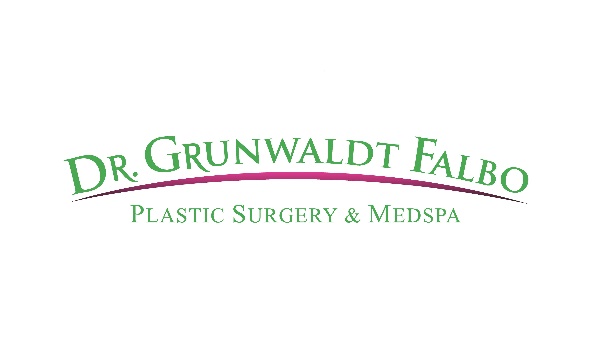 Name:______________________		Date of Birth: _______________General	Night sweats	Failure to Gain Weight or Weight LossEar, Nose, Throat	Gasping or Choking during Sleep	Apnea (stops breathing during sleep)Cardiovascular	Heart Murmur	Abnormal Heart AnatomyHas physician ever recommended antibiotics prior to a surgical Procedure (e.g. dental) because of a heart murmur?Respiratory	Asthma/Wheezing	Shortness of BreathMusculoskeletal	Neck Concerns	Allergy to AnesthesiaNeurological	Fainting spells or “Blacking Out”Frequent Headaches or Migraines	SeizuresPsychiatric	Anxiety	Depression	Other Psychiatric Disorder/TreatmentPrior hospital stay for mental health concernsEndocrine	Diabetes	Thyroid Disease	Excessive Thirst or Urination	Hormone ProblemsHematologic/Lymphatic	Hemophilia	Easy Bleeding/Bruising	Sickle Cell Disease	Prolonged heavy nose bleedsImmunologicWound Healing Issues/Abnormal ScarringImmune Deficiency	Frequent Infections (pneumonia, boils)	History of MRSANeed for Immunologic Drugs	(steroids, humera)